Public documentMPAI appoints MPAI Store, incorporated as Company Limited by Guarantee, as the MPAI Store in the MPAI EcosystemGeneva, Switzerland – 30 September 2022. Today the international, non-profit, unaffiliated Moving Picture, Audio and Data Coding by Artificial Intelligence (MPAI) standards developing organisation has concluded its 24th General Assembly (MPAI-24). Among the outcomes is the appointment of MPAI Store, a company limited by guarantee incorporated in Scotland, as the “MPAI Store” referenced to by the Governance of the MPAI Ecosystem standard (MPAI-GME).The tasks of the MPAI Store are critical for the operation of the MPAI Ecosystem. Some of these are:Operation on a cost-recovery basis.Registration Authority function, i.e., assignment of an ID to implementers.Testing of implementations of MPAI technical specifications submitted by implementers.Labelling of implementations based on the verified interoperability level.Distribution of implementations via high-availability ICT infrastructure.MPAI-24 has reiterated the deadline extension for submitting responses to the Calls for Technologies on AI Framework, Multimodal Conversation, and Neural Network watermarking until the 24th of October. The link to all documents relevant to the Calls can be found on the MPAI website.MPAI develops data coding standards for applications that have AI as the core enabling technology. Any legal entity supporting the MPAI mission may join MPAI, if able to contribute to the development of standards for the efficient use of data.So far, MPAI has developed 5 standards (not italic in the list below), is currently engaged in extending 2 approved standards (underlined) and is developing another 10 standards (italic).Please visit the MPAI website, contact the MPAI secretariat for specific information, subscribe to the MPAI Newsletter and follow MPAI on social media: LinkedIn, Twitter, Facebook, Instagram, and YouTube.Most importantly: please join MPAI, share the fun, build the future.Moving Picture, Audio and Data Coding by Artificial Intelligencewww.mpai.communityN8512022/09/30Source24th MPAI General Assembly (MPAI-24)TitleMPAI-24 Press ReleaseTargetMPAI MembersName of standardAcronymBrief descriptionAI FrameworkMPAI-AIFSpecifies an infrastructure enabling the execution of implementations and access to the MPAI Store. Context-based Audio EnhancementMPAI-CAEImproves the user experience of audio-related applications in a variety of contexts. Compression and Understanding of Industrial DataMPAI-CUIPredicts the company’s performance from governance, financial, and risk data.Governance of the MPAI EcosystemMPAI-GMEEstablishes the rules governing the submission of and access to interoperable implementations.Multimodal ConversationMPAI-MMCEnables human-machine conversation emulating human-human conversation. Avatar Representation and Animation MPAI-ARASpecifies descriptors of avatars impersonating real humans.Connected Autonomous Vehicles MPAI-CAVSpecifies components for Environment Sensing, Autonomous Motion, and Motion Actuation.End-to-End Video Coding MPAI-EEVExplores the promising area of AI-based “end-to-end” video coding for longer-term applications.AI-Enhanced Video Coding MPAI-EVCImproves existing video coding with AI tools for short-to-medium term applications. Integrative Genomic/Sensor AnalysisMPAI-GSACompresses high-throughput experiments’ data combining genomic/proteomic and other data.Mixed-reality Collaborative SpacesMPAI-MCSSupports collaboration of humans represented by avatars in virtual-reality spaces.MPAI Metaverse ModelMPAI-MMMDevelopment of a reference model to guide the creation of Interoperable Metaverse Instances.Neural Network Watermarking MPAI-NNW Measures the impact of adding ownership and licensing information to models and inferences.Visual Object and Scene DescriptionMPAI-OSDDescribes objects and their attributes in a scene.Server-based Predictive Multiplayer GamingMPAI-SPGTrains a network to compensate data losses and detects false data in online multiplayer gaming.XR VenuesMPAI-XRVXR-enabled and AI-enhanced use cases where venues may be both real and virtual.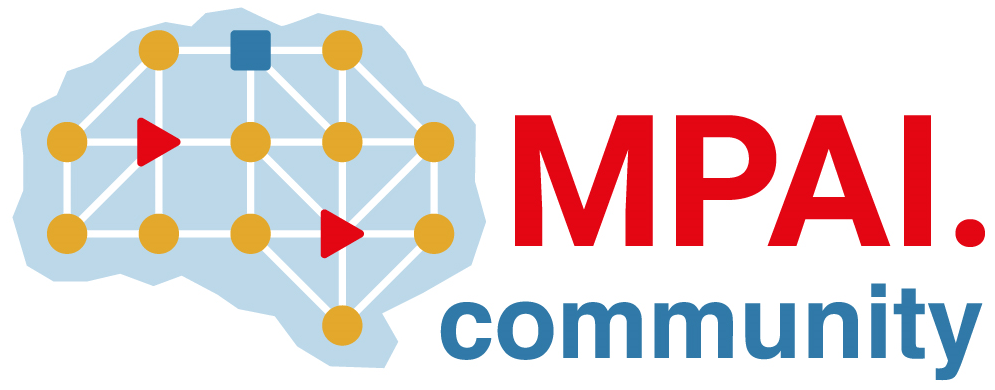 